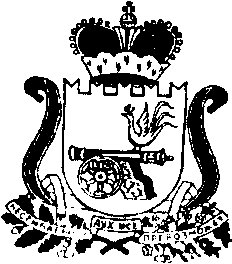 АДМИНИСТРАЦИЯ МУНИЦИПАЛЬНОГО ОБРАЗОВАНИЯ“КАРДЫМОВСКИЙ  РАЙОН” СМОЛЕНСКОЙ ОБЛАСТИП О С Т А Н О В Л Е Н И Е31.08.2016  № 00477В соответствии с «Положением о распределенной мультисервисной сети связи и передачи данных органов исполнительной власти Смоленской области и органов местного самоуправления муниципальных образований Смоленской области» утвержденного Постановлением Администрации Смоленской области от  20.07.2015г. № 424 «О порядке использования распределенной мультисервисной сети связи и передачи данных органов исполнительной власти Смоленской области и органов местного самоуправления муниципальных образований Смоленской области» Администрация муниципального образования «Кардымовский район» Смоленской  областип о с т а н о в л я е т:1. Не допускается подключение к сети общего пользования «Интернет» в обход межсетевого экрана при помощи сторонних программ  анонимайзеров - NoBlockMe.ru, Whoer.net, 2IP.ru и других.2. Ответственность за несанкционированное подключение возлагается на пользователя.3. Начальникам структурных подразделений Администрации муниципального образования «Кардымовский район» Смоленской области с правом юридического лица Азаренковой В.В., Кадилиной Р.К., Толмачевой Т.П. провести работу по недопущению  подключения сотрудников структурного подразделения к сети общего пользования «Интернет» в обход межсетевого экрана.4. Рекомендовать Главам муниципальных образований сельских поселений Кардымовского района Смоленской области, разработать нормативно-правовые акты по запрету использования средств доступа на закрытые ресурсы, в обход действующей системы безопасности.5. Сектору информационных технологий Администрации муниципального образования «Кардымовский район» Смоленской области (А.М. Аношенков) ознакомить под роспись должностных лиц Администрации муниципального образования «Кардымовский район» Смоленской области с настоящим постановлением.6. Контроль  исполнения настоящего постановления возложить на управляющего делами Администрации муниципального образования «Кардымовский район» Смоленской области В.Г. Макарова.7.   Настоящее постановление вступает в силу с момента его подписания.О порядке работы пользователей Администрации муниципального образования «Кардымовский район» Смоленской области в распределенной мультисервисной сети связи и передачи данных органов исполнительной власти Смоленской области и органов местного самоуправления муниципальных образований Смоленской областиГлава   муниципального  образования «Кардымовский район» Смоленской областиЕ.В. Беляев